     Texas Commission on Environmental Quality Texas Recycles Computers Program 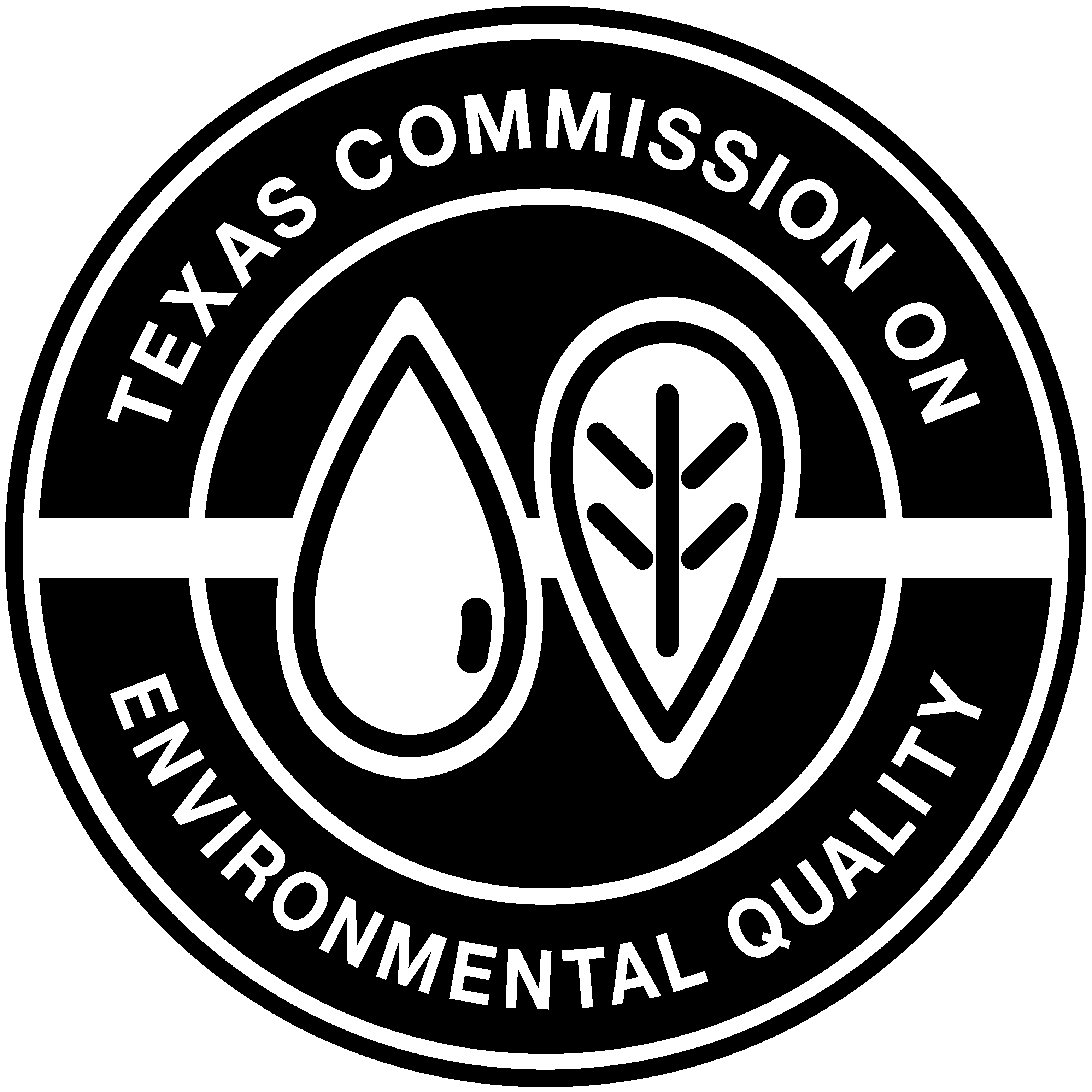 2021 Annual ReportThe reporting period for this form is Jan. 1, 2021, through Dec. 31, 2021.To complete this report in accordance with 30 Texas Administrative Code (TAC) §328.137(g), complete steps 1 through 4 and 6 below.1. Fill out the basic information sectionContact InformationManufacturer Name:      			Contact Name:      Contact E-mail:       				Contact Phone:      2. Fill out the weight of covered computer equipment* for each of the categories belowComputer Equipment InformationWeight of all covered computer equipment collected from Texas:       lbs kg tonsWeight of all covered computer equipment from Texas that was recycled:      lbs kg tonsWeight of all covered computer equipment from Texas that was reused:      lbs kg tons3. Read and complete the certification statement.I, SIGNER'S NAME			 , certify under penalty of law that all computer equipment collected by   MANUFACTURER NAME 			 under 30 TAC Chapter 328, Subchapter I, has been recycled or reused in a manner that complies with federal, state, and local law. I certify under penalty of law that this document and all attachments were prepared under my direction or supervision in accordance with a system designed to assure that qualified personnel properly gather and evaluate the information submitted. Based on my inquiry of the person or persons who manage the system, or those persons directly responsible for gathering the information, the information submitted is, to the best of my knowledge and belief, true, accurate, and complete. I am aware there are significant penalties for submitting false information, including the possibility of fine and imprisonment for knowing violations. 4. SIGNATURE REQUIRED				DATE			       Signature required in accordance with 30 TAC §305.128	       Covered computer equipment, according to 30 TAC §328.135, is defined as “a desktop or notebook computer, including a computer monitor or other display device that does not contain a tuner. Computer equipment includes its accompanying keyboard and mouse if the keyboard and mouse are from the same manufacturer as the computer equipment,” and should come from, “an individual who uses computer equipment that is purchased primarily for personal or home business use.”5. Optional:  Additional Equipment Collected You may provide the weight of additional, non-covered electronic equipment collected for recycling as part of your program.      lbs kg tons6. Submit the form Print out a copy of this form and submit it using an option listed below, no later than Jan. 31, 2022.Report Submittal Options: (Please use only one)Mail a copy to:Texas Recycles Computers, MC-118 Texas Commission on Environmental Quality PO Box 13087Austin, Texas 78711-3087Fax a copy to: (512)239-7846E-mail a scanned copy to: recycle@tceq.texas.gov For questions about this report or assistance filling out this form, please call (512)239-0010 or e-mail recycle@tceq.texas.gov.  